Роль сім’ї в житті сучасної людини1. Сім’я як соціальний інститут2. Функції сім’ї3. Типи та фази розвитку сім'ї4. Тенденції шлюбно-сімейних відносин в Україні1. Сім’я як соціальний інститутСім’я в Україні має свої традиції та особливості, однак як і скрізь, потрапляє під вплив трансформаційних процесів та перетворень, що відображається на ній та призводить до значних змін у її функціонуванні. 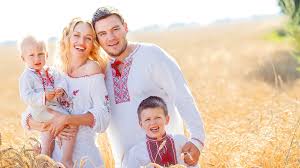 Спостерігається значна диференціація сімей за доходами, зубожіння значної частини сімей, погіршення соціального самопочуття та стану здоров’я членів родини, зменшення середньої тривалості життя, зменшення народжуваності та зростання частки народження позашлюбних дітей. Соціально-економічні умови життєдіяльності відображаються на взаємовідносинах: посилюється конфліктність, руйнуються усталені морально-етичні засади функціонування повноцінної сім’ї. Дисфункції проявляються в економічній, правовій та моральній незахищенності сім’ї, зниженні її ролі у соціалізації та вихованні дітей. Ще більше ситуацію ускладнила війна росії в Україні.Для організації суспільства як складної організованої системи необхідно закріпити певні типи соціальних взаємодій, зробити їх злагодженими, щоб вони відбувалися за певними правилами та були обов’язковими для усіх соціальних організацій, соціальних спільнот та соціальних груп.Цій меті мають служити такі елементи суспільства, як соціальні інститути.Науковець Г. Спенсер вважав, що соціальні інститути (інституції) є каркасом суспільства і виникають внаслідок процесу диференціації суспільства. Це механізм самоорганізації суспільного життя людей.Серед багатьох соціальних інститутів (політичні, економічні, соціально-культурні і т.д.) важливістю у врегулюванні статевих відносин, народженні та соціалізації дітей вирізняється інститут сім’ї.Сім’я є об’єктом дослідження ряду наук: демографії, соціальної психології, педагогіки, економіки, етнографії, історії, права, соціології тощо. Кожна з них вивчає специфічні сторони розвитку та функціонування сім'ї під власним кутом зору і відповідно до свого предмета і методу. В демографії, наприклад, особливо розвинутий напрям дослідження народжуваності, репродуктивних настанов; у соціальній психології — дослідження сімейних конфліктів і динаміки розвитку сімейних груп; у педагогіці — вивчення виховної функції сім'ї. Для економіки одним з основних завдань є аналіз бюджету сім'ї, сімейного споживання. Етнографію цікавлять побут і культурні особливості сімей у різних етнічних групах і спільнотах; історія досліджує виникнення сім'ї та форми її існування у різні періоди історії людства. Правові науки, зокрема сімейне право, з'ясовують юридичні аспекти укладання шлюбу, порядок і підстави визнання шлюбу недійсним, права та обов'язки подружжя, батьків і дітей, юридичні аспекти майнового стану сії’ї.Соціологія сім’ї зосереджує свою увагу на аналізі всієї сукупності важливих проблем, які пов’язані із сім’єю. Соціологія сім’ї – це галузь соціології, яка вивчає досить широке та різноманітне коло питань: типи соціальних відносин, характерних для сім’ї; фактори, що визначають чисельність і структуру сімейної спільноти; зв’язок сім’ї з іншими соціальними спільнотами та сферами соціального життя; суспільні функції сім’ї, її стуктуру та особливості як соціального інституту, психологічні групи; мотивацію шлюбів та розлучень, а також соціальні та психологічні фактори, які сприяють плануванню сімейного життя, виникненню та подоланню внутрішньосімейних конфліктів; інтеграцію та дезінтеграцію сім’ї; історичні типи та форми шлюбно – сімейних відносин, тенденції та перспективи їх розвитку; умови життя сім’ї.Підкреслюючи групову якість сімейної життєдіяльності, соціологія сім'ї розглядає індивіда як члена сім'ї, як складову цілого, досліджує особистість насамперед крізь призму соціокультурних внутрішньосімейних ролей, сімейної належності особистості. В соціології сім'ї особистість постає конкретно як чоловік або дружина, батько або мати, син або дочка.Індивідуальна своєрідність накладає відбиток на стиль виконання внутрішньосімейних ролей, який виявляється через конфігурації міжособистісних   спільного життя малої групи людей, сімейний спосіб життя порівняно з поодиноко-парубоцьким, вивчає в єдності і цілісності взаємозв'язок батьківства — подружжя — спорідненості, тобто сім'ю.Посередницька роль сім'ї в узгодженні інтересів особистості і суспільства (держави) є предметом власне соціологічного дослідження сім'ї. Ступінь узгодженості — неузгодженості цих інтересів визначає різноманітні наслідки для особистості, сім'ї і суспільства, що й фіксується у соціології сім'ї.Отже, соціологія сім'ї вивчає:типи соціальних стосунків, які характерні для сім'ї;чинники, що визначають чисельність і структуру сімейної спільноти;зв'язок сім'ї з іншими соціальними спільнотами і сферами соціального життя;суспільні функції сім'ї та її особливості як соціального інституту, як психологічної групи;мотивацію шлюбів та розлучень, а також соціальні та психологічні фактори, що сприяють плануванню сімейного життя, виникненню та подоланню внутрішньосімейних конфліктів;інтеграції та дезінтеграції сім'ї;історичні типи і форми шлюбно-сімейних відносин, тенденції та перспективи їх розвитку.У науковій літературі є різні визначення сім'ї. І це правомірно, оскільки навряд чи можна знайти таке визначення, яке влаштовувало б всі науки й підходи до вивчення шлюбно-сімейних відносин. Очевидно, будь-яке визначення сім'ї з точки зору будь-якої науки буде неповним. Отже, з точки зору соціології можна визначити, що сім'я — це соціальний інститут (з точки зору суспільного санкціонування шлюбно-сімейних відносин) і водночас мала соціальна група, що володіє історично визначеною організацією, члени якої пов'язані шлюбними або родинними відносинами, спільністю побуту та взаємною моральною відповідальністю, соціальна необхідність якої зумовлена потребою суспільства у фізичному та духовному відтворенні населення. Як основний соціологічний підхід до дослідження сім'ї виступають соціальний інститут і мала група.Сім'я аналізується як інститут тоді, коли важливо з'ясувати, наскільки спосіб життя сім'ї, її функціонування в певних межах відповідають чи не відповідають тим чи іншим сучасним суспільним потребам.2. Функції сім’їДля сучасного розвитку нашого суспільства, яке переживає час війни, гострі економічні та політичні труднощі, у нещодавньому минулому період загрози COVID та перебування у вимушеній самоізоляції (що, звичайно, відображається на сім'ї), характерне зростання ролі та значення сім'ї. Це пояснюється її специфічними функціями, виконуючи які, вона забезпечує фізичне та духовне відтворення населення.Відомий польський соціолог Я. Щепанський вважав, що особливе значення сім’ї випливає з двох її основних функцій, які вона виконує в рамках супільства: перша полягає в тому, що сім’я – це єдина соціальна група, яка збільшується не завдяки прийому нових членів іззовні, а завдяки народженню дітей, тобто це група, яка підтримує біологічну безперервність суспільства;інша її основна функція полягає в передачі культурної спадщини суспільства.Сім'я є одним з найстародавніших соціальних інститутів. Вона виникла в надрах первісного суспільства значно раніше класів, націй, держав.  Суспільна цінність і значимість сім’ї обумовлена її “виробництвом і відтворенням” безпосередньо життя, вихованням дітей, формуванням їх індивідуальної свідомості.Сім’я є сферою формування і ареною практичного прояву цінностей, поглядів, інтересів, зразків поведінки людини. Саме в сім’ї і через сім’ю формуються первинні ціннісні орієнтації і соціальні установки дитини, підлітка. Не потрібно забувати і про те, що сім’я закладає основи відносин між близькими людьми, формує орієнтації на усе життя людини.  Соціальні функції, що їх реалізує сім’я, обумовлюють важливу роль сім’ї в суспільстві:Десять рекомендацій зі створення міцної і дружної сім’ї, які були запропоновані на основі результатів наукових досліджень провідними американськими психологами.Сім’я передусім. Інтереси своїх близьких потрібно ставити вище своїх власних. Наприклад, відмовитись від вечірки, щоб провести більше часу з дитиною.Разом, а не нарізно. Чоловік та дружина вживають слово «ми», а не «я»; гарна сім’я сповідує «командний», а не «індивідуальний» тип гри.Ми – демократія. У щасливій сім’ї всі рішення приймаються спільно, у тому числі й за участю дітей. Думки усіх членів родини повинні враховуватись. За батьками залишається останнє слово лише тому, вони несуть більшу відповідальність.Ввічливість. Члени сім’ї щедрі на взаємні компліменти, а зауваження роблять у м’якій формі.Турбота один про одного. Члени гарної сім’ї інколи жертвують власними інтересами задля допомоги близьким.Увага один до одного. Члени щасливих сімей – гарні слухачі. Вони зазначають, що розмова їм важлива і цікава, незалежно від того, хто є співрозмовником  - старий чи малий. В сім’ї діє «золоте правило» - слухати серцем (сучасна поправка: слухати і дивитис в очі, не зазираючи без кінця у телефон).Час. По можливості якомога більше часу приділяти один одному: гарна робота ніколи не замінить гарної родини.Зв’язок поколінь. Чим кращі відносини між поколіннями, тим міцніша сім’я. Збереження традицій зміцнюють сім’ю.Робити світ кращим. Чим більше й частіше сім’я допомагає іншим людям – тим вона міцніша.Віра. У релігійних сім’ях частіше панують мир та злагода. Віра допомагає пережити випробування та втрати.3. Типи та фази розвитку сім'їСім'я у своєму розвитку пройшла такі фази: проміскуїтет, кровноспоріднена сім'я, пуналуальна сім'я, синдіасмічна сім'я і моногамна сім'я. Загальною тенденцією, яка визначає розвиток сім'ї, є звуження кола статевих партнерів та укріплення зв'язків, що об'єднують членів сім'ї.Проміскуїтет — форма спільного життя, яка характерна для нижчого ступеня дикунства, за якого не було відокремлених сімейних груп, сімейне життя було ідентичне суспільному, тобто між членами суспільства існували необмежені статеві стосунки, які не регулювалися ніякими нормами. Згодом відбувається обмеження статевого спілкування і починають виділятися окремі групи, між якими таке спілкування дозволено.Цей процес, безумовно, був тривалим і привів до виникнення особливої форми сім'ї — кровноспорідненої.Кровноспоріднена сім'я — форма групового шлюбу, за якої статеві стосунки дозволені лише між членами роду або племені, що належать до одного покоління. Усі, хто належить до одного покоління, тобто брати і сестри, незалежно від ступеня їх спорідненості, утворюють одну сім'ю. Така сім'я є ендогамною спільнотою, бо включає людей одного покоління, що належать лише до одного роду або племені. Звуження кола статевих партнерів привело до виникнення розвиненішої форми сім'ї — пуналуальної.У пуналуальній сім'ї зі статевих стосунків вилучаються найближчі кровні родичі по жіночій лінії, а пізніше ця заборона поширюється й на решту, більш віддалених родичів того самого покоління. Цьому типу сім'ї усе ще притаманний груповий шлюб, однак принцип ендогамії замінюється екзогамією, тобто можна сказати, що це шлюб між людьми, які належать до одного покоління, але до різних родів. Таким чином, пуналуальна сім'я являє собою форму шлюбних стосунків, за якої шлюбними партнерами є група сестер з одного роду і група братів з іншого роду. В межах такого типу сімейного життя дедалі більше поширюються стійкі і тривалі зв'язки між одним чоловіком й однією жінкою; це перший крок до появи парного шлюбу.Синдіасмічна сім'я — перехідний історичний тип сім'ї, яка виникає на межі дикунства і варварства і в якій один чоловік живе з однією жінкою, а полігамія залишається виключним правом чоловіка. Шлюбні зв'язки легко розриваються і тоді діти залишаються з матір'ю. Регулюючи статеві стосунки певного чоловіка й певної жінки, синдіасмічна сім'я вважала дійсним біологічного батька і створювала умови для появи моногамної сім'ї, яка виникає за часів розкладу родового ладу, утворення приватної власності і класів.Моногамна сім'я відзначається тісним зв'язком між одним чоловіком і однією жінкою. Безпосередньо причиною виникнення моногамної сім'ї було прагнення забезпечити безперечність батьківства і право потомства на володіння сімейним майном. Зміцнення моногамної сім'ї відбувалося у період розкладу старого родинного ладу і виникнення нових форм людських спільнот.Таким чином, історично сім'я розвивалася від нерегульованих статевих стосунків до обмежених у моногамній сім’ї.Можна сконструювати три ідеальні історичні типи моногамної сім'ї: патріархальний (традиційний), дітоцентрист-ський (сучасний ) і подружній (постсучасний).Патріархальний тип сім'ї найбільш архаїчний, який характеризується залежністю дружини від чоловіка і дітей від батьків. Панування чоловіка виявляється в тому, що в його руках зосереджені економічні ресурси, він приймає основні рішення, відповідно до чого сімейні ролі жорстко закріплено.У традиційній сім'ї панує абсолютна батьківська влада та авторитарна система виховання. Суть патріархальної моногамії спрощено можна звести до двох принципів: жорстка статево-вікова субординація і відсутність індивідуальної виборності на всіх стадіях сімейного циклу.Дітоцентристський тип сім'ї формується в Європі з другої половини XIX ст. Йому властиві підвищення ролі приватного життя, почуттєві сторони шлюбу та інтимності. Більш-менш рівноправні стосунки між чоловіком і дружиною привели до появи стійкої залежності експресивної задоволеності від подружньої, а також до усвідомлення того, що сексуальність у межах шлюбу не зводиться до дітонародження. Дітоцентристська сім'я за природою малодітна.Зародження виборності у передшлюбний період визначило нову сімейну стратегію. Через те, що вибір — основа особистості, спільне мешкання чоловіка і дружини в умовах відсутності ритуалізованих очікувань й однозначно закріплених ролей потребує взаємної адаптації їх індивідуальних планів і стереотипів поведінки. Інакше кажучи, має виникнути ряд тісно пов'язаних між собою пристосованих стосунків, кожний з яких впливає на стабільність індивідуальної сім'ї.Подружній тип моногамної сім'ї зароджується в останні десятиліття. У такої сім'ї стратегічні відносини визначаються не спорідненістю (як у патріархальній) і не батьківством (як у дітоцентристській), а властивістю. Норма сімейного життя змінюється: батьки у такій сім'ї відмовляються повністю підкоряти власні інтереси інтересам дітей. Акцент на подружнє життя означає можливість більш повної реалізації особистісної взаємодії чоловіка і дружини, яка регулюється моральними принципами та цінностями. У сучасній сім'ї виробляється антирутинний механізм - автономія подружжя. Інтереси кожного з подружжя ширше сімейних, і коло значимого спілкування для кожного з них виходить за межі подружнього життя. При цьому слід відзначити взаємозв'язок і взаємодоповнюваність механізмів стійкості (адаптація, інтимність) і розвитку (автономія).Вцілому можна говорити про еволюцію моногамної сім'ї від патріархального типу до подружнього.Типи сімейних структур, які визначаються за критеріями батьківства — шлюбу — спорідненості, різноманітні і підкреслюють будь-які властивості, пов'язані з лініями батька або матері. У зв'язку з цим розрізняють соціальне батьківство і фізіологічне батьківство та відповідно материнство.За критерієм влади розрізняють патріархальні сім'ї, де батько є главою сімейної «держави», і матріархальні сім'ї, де найвищим авторитетом вважається мати. Якщо ні батько, ні мати не виконують чітко визначених функцій глави сім'ї, а переважає ситуаційний розподіл влади між ними, слід говорити про егалітарні сім'ї (егалітарність розуміється як рівний вплив подружжя, із взаємозамінними ролями). Виділяють ще так звану партнерську сім'ю, де відбувається спільне обговорення рішень, причому якщо чоловік має більший вплив, то таку сім'ю називають партнерською сім'єю з домінуванням чоловіка, якщо дружина — то з домінуванням дружини. Крім того, виділяють сім'ї, в яких прийняття рішень належить одному з подружжя, — автономні сім'ї.За критерієм соціального стану подружжя (або батьків подружжя) сім'ї можуть бути гомогенними, якщо подружжя приблизно з однієї соціальної страти, і гетерогенними, якщо вони походять з різних соціальних груп, каст, класів.Насьогодні найбільше поширені нуклеарні сім'ї, які складаються з батьків та їх дітей, тобто з двох поколінь. Розширена сім'я являє собою дві нуклеарні сім'ї з єдиним домогосподарством і складається з трьох і більше поколінь — прабатьків, батьків і дітей (онуків).У повторних сім’ях (які основані на повторному, не на першому шлюбі) разом з подружжям можуть мешкати діти даного шлюбу і діти попереднього шлюбу кого-небудь з подружжя, які мають рідного батька або матір. Зростання розлучень збільшує частку повторних сімей, які у минулому виникали з причин попередньої смерті одного з подружжя, і діти в них набагато рідше могли мати при одній матері двох батьків (при одному батькові — двох матерів).Репродуктивна сім'я складається з батьків і неповнолітніх дітей, орієнтаційна сім'я — це батьківська сім'я, з якої вийшли дорослі діти, які мають свої репродуктивні сім'ї.У соціології та демографії за кількістю дітей сім'ї поділяють на три типи: малодітні, середньодітні і багатодітні. Нові форми сім'ї:шлюбні контракти на певний період часу;шлюб з випробним терміном (без народження дітей);груповий шлюб, полігінія, «серійна моногамія», тобто багаторазовий вступ до шлюбу;«консенсуальний шлюб», тобто шлюб за згодою сторін, але без його реєстрації;«візитні союзи», тобто роздільне проживання подружжя із зустрічами на короткий час, час нанесення візиту;шлюб між особами однієї статі;сімейне життя в комуні (типу ізраїльських кібутців або сімейних комун в американському суспільстві).4. Тенденції шлюбно-сімейних відносин в УкраїніФункціонування сім'ї у кризовий період розвитку країни визначається певними факторами.По-перше, на трансформацію цього соціального інституту впливають довгострокові тенденції, які притаманні будь-якому індустріальному суспільству в цілому. Вони задають генеральний напрям шлюбно-сімейним процесам.По-друге, на сім'ю істотно впливають середньострокові та короткострокові тенденції розвитку суспільства, які зумовлені власне кризою останнього. Саме вони ініціюють ті шлюбно-сімейні процеси, яких не було б, якщо б вони не виявилися так виразно за умов інших конкретних форм суспільного розвитку.Особливості зміни сім'ї, які спостерігаються та фіксуються емпірично, є результатом взаємодії цих двох груп чинників. Можна також визначити деякі обставини економічного і культурного характеру, які зумовлюють розвиток сім'ї.Сучасний етап розвитку західного суспільства привів до другої революції в сімейному житті, яка не лише докорінно змінила сім'ю і сімейні стосунки, а й, на думку багатьох дослідників, поставила під сумнів саме існування сім'ї. Це зумовлено цілою низкою обставин економічного і культурного характеру:зростанням економічної незалежності жінок та їх активним включенням до трудової діяльності, що викликає прагнення жінок до більшої самостійності, перегляду традиційної структури сімейних відносин, до змін традиційних функцій сім'ї, рівноправ'я з чоловіками у прийнятті рішень, у контролі над видатками та майном сім'ї тощо;утворенням двох центрів життя — праці і сім'ї (раніше професійна діяльність і домашнє господарство існували в єдності, в межах однієї сім'ї);еволюцією поглядів на сексуальну мораль (або сексуальна революція з ослабленням соціального контролю);зростанням анонімності сексуальної поведінки; збереженням секретності позашлюбних зв'язків;      діяльністю широкої мережі засобів масової інформації, які проголошують вільне статеве кохання ледь не основним мірилом рівня цивілізованості сучасних чоловіків і жінок, зміною загального ставлення суспільства до сексуальної поведінки у бік пом'якшення традиційних уявлень про дозволене й недозволене тощо;винаходом надійних контрацептивних засобів проти запліднення, за допомогою яких сексуальність відокремлюється від зачаття.Серед чинників, які зумовлюють соціальні й демографічні характеристики сім'ї, її структуру, функції та потреби, важливе місце посідає освіта.Рівень освіти впливає також на орієнтації чоловіків і жінок на створення сім'ї, стійкість, стабільність сімейних стосунків, на виконання сім'єю репродуктивної функції.Сьогодні за умов докорінних змін в українському суспільстві в проведенні соціальної політики необхідно враховувати тенденції розвитку шлюбно-сімейних відносин. Серед них можна назвати такі:сім'я продовжує існувати та зберігати певний авторитет у багатьох людей, незважаючи на кризові явища, які в ній відбуваються;сім'я стає демократичнішою, рівноправною, змінюються ролі подружжя;спостерігається лібералізація міжстатевих стосунків; зростає кількість дітей, народжених поза шлюбом і таких, які покинуті.На фоні зламу звичайних соціальних цінностей сьогодні непомірно зростає індивідуалізм, особливо серед молодого покоління, що створює безпосередню загрозу інституту сім’ї, що основана на шлюбі.Народжуються слабкими – потрібна сила, народжуються безпорадними – потрібна допомога, народжуються байдужими – потрібна розсудливість. Усе, чого не мають від народження і без чого не можна обійтись, ставши дорослим, дається сімейним вихованням. І будь-яка особа реалізує себе, насамперед, в суспільно-корисній діяльності. Основним осередком для відновлення сил є сім’я, де людина знаходить фізичну, матеріальну, моральну, психологічну підтримку, допомогу та ін. Наскільки по-різному складаються відносини в сім’ї – і позитивно і негативно, настільки по-різному і впливають на людину. Ось тут важливу роль відіграє комунікативна функція сім’ї – задоволення потреб людини в спілкуванні.  Особливе значення мають форми професійного ділового спілкувіння, що характеризуються високим ступенем формалізації, інша справа – домашня обстановка, де, як правило, спілкуються з людьми, по-перше, соціально і психологічно близькими, а по-друге, де делікатно, шанобливо ставляться до особи кожного. Тут задовольняються потреби в інтимному спілкуванні, у взаєморозумінні і взаємопідтримці. Зрозуміло, що таку функцію може реалізувати лише здорова сім’я, де панує повна повага кожного члена сім’ї, взаємоузгоджений, дружній морально-психологічний клімат. За таких умов людина діятиме адекватно на всіх етапах соціалізації, робитиме суспільно корисну працю, що дасть їй можливість стати особистістю, а суспільство отримає повноцінного його члена.Сімейна сфера діяльностіСуспільні функціїІндивідуальні функціїРепродуктивнаБіологічне відтворення суспільстваЗадоволення потреб у дітяхВиховнаСоціалізація молодого поколінняЗадоволення потреб у народжуваності, контактах з дітьми, вихованні їх, самореалізації в дітяхГосподарсько - побутоваПідтримка соціального здоров’я членів суспільства, догляд за дітьмиНадання господарсько – побутових послуг одними членами сім’ї іншимВиробничо - економічнаРозвиток дрібного виробництвата сфери послуг, отримання доходу за рахунок використання сімейної приватної власності, сімейних фірм, фермерства тощоНадання економічної незалежності одними членами іншим, використовуючи сімейні підприємства, фірми, компанії тощоМатеріального забезпеченняМатеріальна підтримка неповнолітніх та непрацездатних членів суспільстваНадання матеріальної допомоги одними членами сім’ї іншим (у випадку непрацездатності або в обмін на послуги)Первинного соціального контролюМоральна регламентація поведінки членів сім’ї у різних сферах життєдіяльності суспільства, а також відповідальності та обов’язку у стосунках між батьками та дітьми, представниками старшого та середнього поколіньФормування та підтримка правових і моральних санкцій за порушення норм взаємин між членами сім’їДуховного спілкуванняРозвиток членів сім’ї як особистостейДуховне взаємозбагачення членів сім’ї, зміцнення дружніх основ шлюбуСоціально - статуснаПередача певного соціального статусу членам сім’ї в суспільстві, відтворення соціальної структуриЗадоволення потреб членів сім’ї у соціальному просуванні, соціальній мобільностіДозвільнаОрганізація раціонального дозвілля членів суспільства, соціальний контроль у сфері дозвілляЗадоволення потреб членів сім’ї у спільному проведенні дозвілля, взаємозбагаченні інтересів, пов’язаних з дозвіллямЕмоційнаЕмоційна стабілізація членів суспільства та їх психологічна терапіяНадання психологічного захисту й емоційної підтримки членам сім’ї, задоволення потреб в особистому щасті та любовіСексуальнаКонтроль сексуальної поведінки членів суспільстваЗадоволення сексуальних потреб членів суспільства